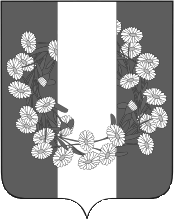 СОВЕТ БУРАКОВСКОГО СЕЛЬСКОГО ПОСЕЛЕНИЯКОРЕНОВСКОГО  РАЙОНАРЕШЕНИЕот 24.04.2019					               		                                        № 246                                                              хут.БураковскийО признании утратившими силу решенияСовета Бураковского сельского поселения Кореновского районаС целью приведения нормативных правовых актов Совета Бураковского сельского поселения Кореновского района в соответствие с действующим законодательством,  Совет Бураковского сельского поселения Кореновского района  р е ш и л:Признать утратившими силу решение Совета Бураковского сельского поселения Кореновского района  от 29 ноября  2017 года № 171  «Об утверждении Положения о порядке организации и осуществления муниципального контроля за сохранностью автомобильных дорог местного значения в границах населенных пунктов Бураковского сельского поселения Кореновского района».2. Обнародовать настоящее решение на информационных стендах в установленном порядке и разместить на официальном сайте администрации Бураковского сельского поселения Кореновского района в сети «Интернет».3. Решение вступает в силу после его официального обнародования.Глава Бураковского сельского поселения   Кореновского района                                                                   Л.И.Орлецкая